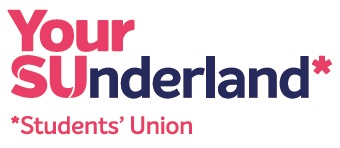 APPLICATION FORM Part 2: Confidential SectionEQUAL OPPORTUNITIES INFORMATIONThis form will assist our organisation in monitoring its performance in achieving equal opportunity of employment. The information it contains will NOT be used in deciding whether or not to invite you for an interview or offer you employment and will be detached from your application prior to selection. Please complete and submit with your application form.  Please read these notes before completing the equal opportunities information.This section is based on advice on monitoring equal opportunities given to employers by the Equality and Human Rights Commission.Full Name		Vacancy Ref No. / TitleWhere did you first see the vacancy advertised? Preferred gender The information obtained from this form will be used to further equal opportunities for all and will be treated confidentially.  Date of birth: (for monitoring purposes only)NI number:	Do you have permission or freedom to work in the UK?	YES / NOPlease provide details e.g. what type of passport/visa do you have and what is the expiry date.This section is to enable Sunderland Students’ Union to fully comply with the Equality Act 2010, and to ensure all reasonable measures are taken by our organisation to avoid discriminating against disabled persons. Without this information it can make it difficult to assess whether equal opportunities are being achieved. Ethnic Origin (Please tick only one box)	A.  White	B.  Mixed	British				[  ]		White and Black Caribbean	[  ]Irish				[  ]		White and Black African	[  ]Other, please state………………	[  ]		White and Asian		[  ]							Other, please state…………..	[  ]Asian or Asian British			D. Black or Black BritishIndian				[  ]		Caribbean			[  ]Pakistani				[  ]		African				[  ]Bangladeshi			[  ]		Other, please state…………..	[  ]Other, please state………………	[  ]E. Chinese or other ethnic group		F. Prefer not to say		[  ]Chinese				[  ]		Other, please state………………	[  ]		Please state your religion or particular belief system, if applicable.DisabilityYour SU gives full consideration to all applications for employment received from disabled persons possessing the appropriate skills or qualifications for vacancies to be filled.Do you consider yourself disabled?	YES / NO(If yes, please give details)	Please complete the below:Do you need assistance, due to disability, during the recruitment process or in order to complete the application form?  Are there any reasonable adjustments which you feel should be made to the job itself which would enable you to carry out the job despite disability? 	YES / NOIf yes, please advise below or email centralservices@sunderland.ac.uk